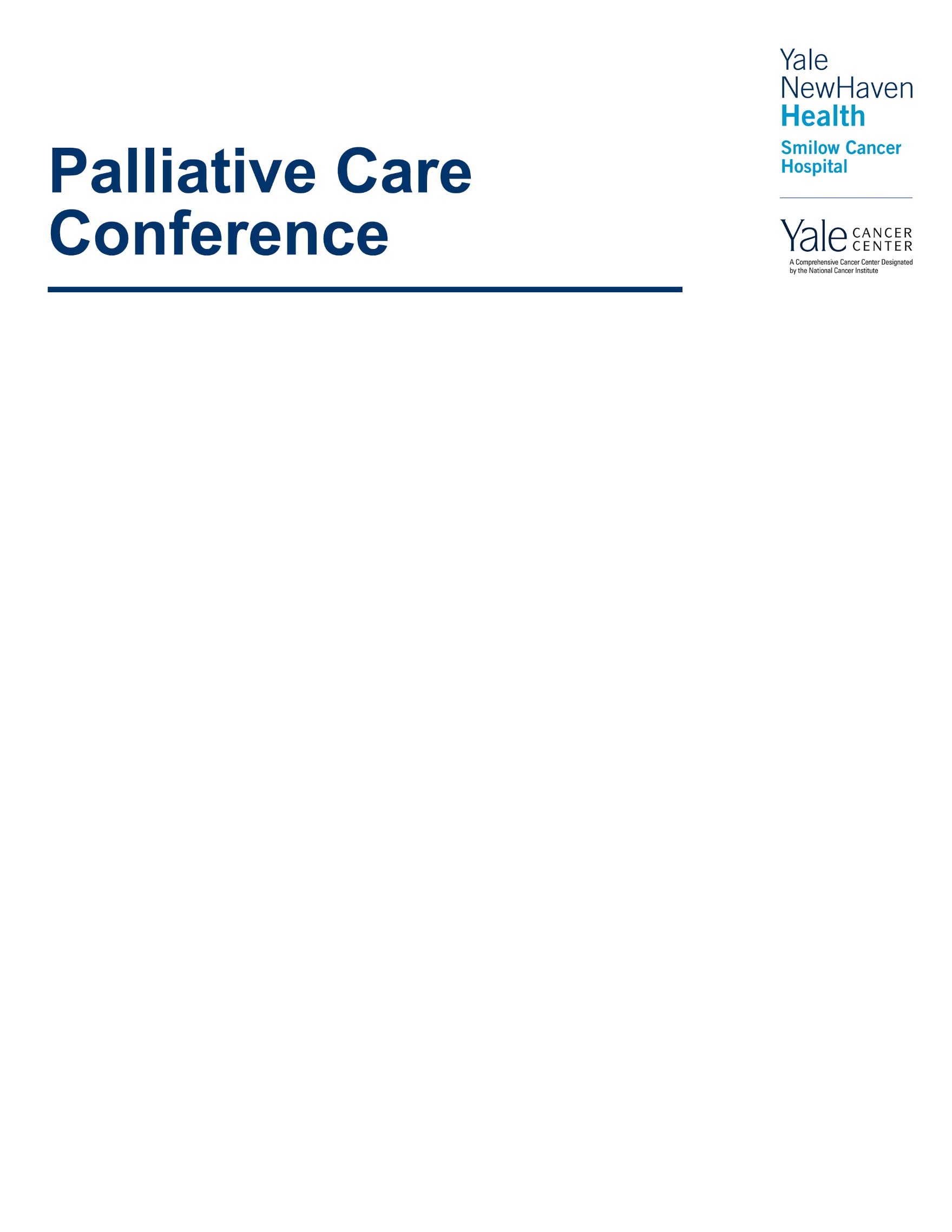 Tuesday, September 7th, 2021  4:00-6:00PMZOOM (Remote) Meeting Access Instructions belowPALLIATIVE CARE Journal Club Presentation		4pm“Goal-Concordant Care: Aligning patients’ preferences and goals with care they receive”Presenter:  Vinay Rao, DO, Attending, Palliative CarePALLIATIVE CARE Case Conference Presentation		5pm“The Pendulum of COPD at End of Life”Presenter:  Fellow, Brett Prestia, DO, 2021-22 Hospice and PalliativeMedicine ProgramJoin Zoom Meeting
https://zoom.us/j/97548118321?pwd=azBTTHBna3QwaEk1NlVOUXExTDA4UT09&from=addon

Meeting ID: 975 4811 8321
Passcode: Please email Lisa to receive passcode:  lisa.arnel@yale.edu